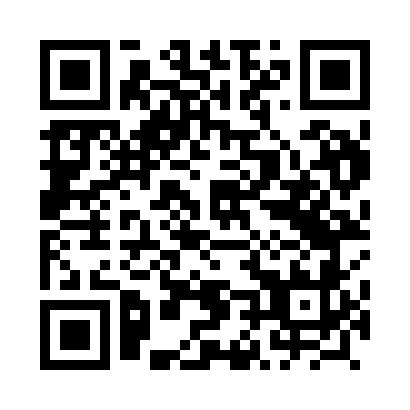 Prayer times for Lubsza, PolandWed 1 May 2024 - Fri 31 May 2024High Latitude Method: Angle Based RulePrayer Calculation Method: Muslim World LeagueAsar Calculation Method: HanafiPrayer times provided by https://www.salahtimes.comDateDayFajrSunriseDhuhrAsrMaghribIsha1Wed2:575:2312:475:548:1210:272Thu2:545:2112:475:548:1410:303Fri2:505:1912:475:558:1510:334Sat2:475:1712:475:568:1710:365Sun2:435:1612:475:578:1810:396Mon2:405:1412:475:588:2010:427Tue2:365:1212:465:598:2110:458Wed2:335:1112:466:008:2310:489Thu2:325:0912:466:018:2410:5210Fri2:315:0712:466:028:2610:5411Sat2:305:0612:466:038:2710:5412Sun2:305:0412:466:048:2910:5513Mon2:295:0312:466:058:3010:5614Tue2:295:0112:466:068:3210:5615Wed2:285:0012:466:068:3310:5716Thu2:274:5812:466:078:3510:5817Fri2:274:5712:466:088:3610:5818Sat2:264:5612:466:098:3810:5919Sun2:264:5412:466:108:3910:5920Mon2:254:5312:466:118:4011:0021Tue2:254:5212:476:118:4211:0122Wed2:244:5112:476:128:4311:0123Thu2:244:5012:476:138:4411:0224Fri2:244:4812:476:148:4611:0325Sat2:234:4712:476:148:4711:0326Sun2:234:4612:476:158:4811:0427Mon2:234:4512:476:168:4911:0428Tue2:224:4412:476:178:5111:0529Wed2:224:4412:476:178:5211:0530Thu2:224:4312:486:188:5311:0631Fri2:214:4212:486:198:5411:07